Industry Growth Program: Industry Partner Organisation grant opportunityContents1.	Industry Growth Program – Industry Partner Organisation grant opportunity process	41.1.	Introduction	62.	About the Industry Growth Program	62.1.	About the Industry Partner Organisation grant opportunity	83.	Grant amount and grant period	93.1.	Grants available	93.2.	Project period	94.	Eligibility criteria	94.1.	Who is eligible to apply for a grant?	94.2.	Additional eligibility requirements	104.3.	Who is not eligible to apply for a grant?	105.	What the grant money can be used for	105.1.	Eligible grant activities	105.2.	Eligible expenditure	116.	The assessment criteria	116.1.	Expression of interest (Stage One)	116.1.1.	EOI assessment criterion 1	126.1.2.	EOI assessment criterion 2	126.2.	Grant application (Stage Two)	126.2.1.	Application assessment criterion 1	126.2.2.	Application assessment criterion 2	136.2.3.	Application assessment criterion 3	137.	How to apply	147.1.	Attachments to the application	147.2.	Joint (consortia) applications	157.3.	Timing of grant opportunity processes	157.4.	Questions during the application process	168.	The grant selection process	168.1.	Assessment of grant applications	168.1.1.	Stage One expressions of interest	168.1.2.	Stage Two grant application	168.2.	Who will assess applications?	178.3.	Who will approve grants?	179.	Notification of application outcomes	189.1.	Feedback on your application	1810.	Successful grant applications	1810.1.	The grant agreement	1810.2.	Specific legislation, policies and industry standards	1810.3.	How we pay the grant	1910.4.	Grant Payments and GST	1911.	Announcement of grants	1912.	How we monitor your grant activity	2012.1.	Keeping us informed	2012.2.	Reporting	2012.2.1.	Progress reports	2012.2.2.	Ad-hoc reports	2112.2.3.	End of project report	2112.3.	Audited financial acquittal report	2112.4.	Grant agreement variations	2112.5.	Compliance visits	2212.6.	Record keeping	2212.7.	Evaluation	2212.8.	Acknowledgement	2213.	Probity		2213.1.	Enquiries and feedback	2213.2.	Conflicts of interest	2313.3.	Privacy	2313.4.	Confidential information	2413.5.	Freedom of information	2513.6.	National security	2513.6.1.	Know Your Partner	2513.6.2.	Export Controls	2513.6.3.	Foreign Affiliations	2613.6.4.	Foreign Government Affiliations	2613.7.	Disclosure of Commonwealth, state or territory financial penalties	2614.	Glossary		26Appendix A.	Eligible expenditure	30A.1	How we verify eligible expenditure	30A.2	Labour expenditure	30A.3	Labour on-costs and administrative overhead	31A.4	Contract expenditure	31A.5	Travel expenditure	32A.6	Other eligible expenditure	32Appendix B.	Ineligible expenditure	33Industry Growth Program – Industry Partner Organisation grant opportunity processThe Industry Growth Program – Industry Partner Organisation grant opportunity is designed to achieve Australian Government objectives This grant opportunity is part of the above program which contributes to the Department of Industry, Science and Resources’ (DISR) Outcome 1: Support economic growth, productivity and job creation for all Australians by investing in science, technology and commercialisation, growing innovative and competitive businesses, industries and regions, and supporting resources. DISR works with stakeholders to plan and design the grant program according to the Commonwealth Grants Rules and Guidelines (CGRGs).The grant opportunity opensWe (DISR) publish the grant guidelines on business.gov.au and GrantConnect.Stage One - Expression of Interest (EOI) You complete and submit an EOIYou complete the EOI form, addressing all Stage One eligibility and assessment criteria for your application to be considered.We assess all EOIsWe assess all EOIs against eligibility criteria and notify you if you are not eligible. We assess eligible applications against the EOI assessment criteria and compare them to other eligible EOIs. We then provide advice to the Program Delegate on the merits of each EOI. The Program Delegate decides which EOIs can progress to Stage Two. We notify you of the outcomeWe advise you of the outcome of your EOI.Stage Two – Grant applicationSuccessful applicants from Stage One are invited to complete and submit a grant applicationYou complete the online application form, addressing all Stage Two eligibility and assessment criteria for your application to be considered.We assess all grant applicationsWe assess the applications against the Stage Two assessment criteria. Stage Two applications will be compared to each other to inform their assessment, giving consideration to their overall value with relevant money.The Panel makes grant recommendationsThe panel provides advice to the Program Delegate on the merits of each application. Grant decisions are madeThe Program Delegate decides which applications are successful.We notify you of the outcomeWe advise you of the outcome of your application. We may not notify unsuccessful applicants until grant agreements have been executed with successful applicants.We enter into a grant agreementWe will enter into a grant agreement with successful applicants. The type of grant agreement is based on the nature of the grant and will be proportional to the risks involved.Delivery of grantYou undertake the grant activity as set out in your grant agreement. We manage the grant by working with you, monitoring your progress and making payments.Evaluation of the Industry Growth Program – Industry Partner Organisation grant opportunityWe will evaluate your specific grant activity and the grant opportunity as a whole. We base this on information you provide to us and that we collect from various sources. IntroductionThis grant opportunity is part of the Industry Growth Program (the program). The Program consists of two core elements:the Industry Growth Advisory Service (Advisory Service), andthe Industry Growth Program Grant Opportunities (grant opportunities), which includes:the grant opportunity for Early-Stage Commercialisation projectsthe grant opportunity for Commercialisation and Growth projectsthis grant opportunity for Industry Partner Organisations. These guidelines contain information on the Industry Growth Program – Industry Partner Organisation grant opportunity.This document sets out:the purpose of the grant opportunitythe eligibility and assessment criteriahow we consider and assess grant applicationshow we notify applicants and enter into grant agreements with granteeshow we monitor and evaluate grantees’ performanceresponsibilities and expectations in relation to the opportunity.This grant opportunity and process will be administered by the Department of Industry, Science and Resources (the department/DISR).We have defined key terms used in these guidelines in the glossary at section 14 of the grant opportunity guidelines.You should read this document carefully before you fill out an application.About the Industry Growth ProgramThe Industry Growth Program has been established to support innovative Small and Medium Enterprises (SMEs) undertaking commercialisation and/or growth projects within the National Reconstruction Fund (NRF) priority areas. Participating businesses will have access to Advisory Services to help them overcome the significant challenges that may be associated with their projects. Under the program:An innovative product, process or service:is new, unique or significantly different to any other previous product, process or service in the market or industry where the product is intended to be sold/traded, orinvolves significant enhancements or developments of current products, processes or services that will enable the business to scale and transform.Minor changes or improvements to existing products or services are not considered innovative.Early-Stage Commercialisation projects are intended to include the journey from feasibility studies and the development of proof-of-concept through to the production and testing of early prototypes in a simulated or theoretical environment. Testing should validate the commercial viability of the innovative product, process or service. Various scales are typically referenced to demonstrate technology readiness or market readiness, with one example commonly referenced being Technology Readiness Levels (TRLs). As a guide, early-stage commercialisation grant projects are intended to broadly include the journey through TRL3 to TRL6.Commercialisation and Growth projects are intended to include those that can already demonstrate completion of feasibility studies and proof-of-concept. Projects are intended to include the journey of product, process or service development from early prototyping through to actual application in its final form, and the capability to scale up to full rate production and grow into new markets. Various scales are typically referenced to demonstrate technology readiness or market readiness, with one example commonly referenced being Technology Readiness Levels (TRLs). As a guide, commercialisation and growth grant projects are intended to broadly include the journey through TRL4 to TRL9.The program targets businesses beginning to, or with capacity to, scale as described above but does not include routine business growth.Having participated in the Advisory Service aspect of the Industry Growth Program, SMEs can apply for matched grant funding under either of the grant opportunities to undertake commercialisation or growth projects. This program will complement the NRF’s mission to drive investment in projects that develop Australia’s industrial capability, helping to transform Australia’s industry and economy. The NRF priority areas are:value-add in resourcesvalue-add in agriculture, forestry and fisheriestransportmedical sciencerenewables and low emissions technologiesdefence capabilityenabling capabilities. The objectives of the Industry Growth Program are to support innovative SMEs undertaking projects in NRF priority areas to: commercialise their ideas into new products, processes and services and grow their operationsimprove their ability to engage in, or increase, their national and/or international trading operations better position them to seek future investment and further scaling opportunities, including through the NRF where relevant.The intended outcomes of the program are to increase trade in national markets and/or markets in other countries by:improving commercialisation capability and performance of participating businessesimproving growth capability and performance of participating businessesscaling up participating businesses.We administer the program according to the Commonwealth Grants Rules and Guidelines (CGRGs).About the Industry Partner Organisation grant opportunityThe Industry Growth Program will provide expert advice on commercialisation and early-stage business growth to startups and high-growth SMEs operating within NRF priority areas. This advice will be provided by both DISR’s Industry Growth program advisers and with a second and complementing source of advisory services, drawing on sectoral expertise from the industry partner organisations engaged through this grant opportunity. Successful applicants of the Industry Partner Organisation (IPO) grant opportunity will receive funding to provide specialised advisory services, leveraging their expertise in one or more NRF priority areas. The IPO grant opportunity adds value to and enhances the support provided to SMEs through the Industry Growth Program through its sectoral expertise. These specialised advisory services will be designed to complement the advice being provided by Industry Growth Program Advisers and the support provided to SMEs through the Industry Growth Program. IPO services need to be value adding, and could include: building specific industry connections, network introductions and engagement, including with industry, suppliers, customers and investorsproviding access to specialised facilities, equipment, physical spaces and/or environments for innovation based collaboration, learning and networksfacilitating transformative growth activitiesassisting with SME relevant and relatable know-how, information, education and training, that: is deep in one or more NRF priority areashelps address sector requirements and/or overcome barriers to entryenhances SME leadership and management skills and experience needed to commercialise, grow and scale uphelps develop IP creation, utilisation and protection strategiescomplements the journeys of both the Early-Stage Commercialisation and the Commercialisation and Growth matched grant funding opportunitiesexploring private sector funding and other potential investment opportunities for the SMEs.Offering combined sources of advisory services is designed to strengthen support to SMEs, building stronger industry connections and commercially viable growth propositions. The Australian Government has announced a total of $392.4 million over four years from 2023-24 to 2026-27 for the Industry Growth Program.The objective of the grant opportunity is for industry partner organisations to:provide industry-led specialised and sectoral focussed advisory services which demonstrably improve the commercialisation and growth performance (including early-stage growth) of program participants beyond that available through the Industry Growth Program Advisersgive greater access to sectoral-based systems of knowledge and levels of expertise to fill the unique needs of the NRF priority areasprovide open access to physical spaces and/environments for innovation-based collaboration, learning and networkingincrease program participants’ integration into a pipeline of national and global supply chains and marketsincrease program participants’ access to private sector investment opportunities. The intended outcome of this grant opportunity is for industry partner organisations to: promote engagement between program participants and industry to increase collaborationimprove program participants’ capability to engage with national and international markets and supply chainsprovide an opportunity for program participants to connect and network more widely, such as with industry, suppliers, customers and investorssupport program participants to navigate regulatory pathways in their respective NRF priority area/shelp participants to successfully scale up and transform their business.Grant amount and grant periodGrants availableFor this grant opportunity up to $10.8 million is available from 2023-24 to 2025-26.The minimum grant amount is $500,000.The maximum grant amount is $2 million.The grant amount will be up to 100 per cent of eligible expenditure.You are responsible for the remaining eligible and ineligible project costs.You cannot receive funding from other Commonwealth government grant programs for the same activities. Commonwealth, state, territory and local government funding can be used to support your other business activities.Project periodThe maximum project period is 24 months.You must complete your project by 30 June 2026, unless an extension is approved by the Program Delegate before your project end date.Eligibility criteriaWe cannot consider your application if you do not satisfy all eligibility criteria.Who is eligible to apply for a grant?To be eligible you must:have an Australian Business Number (ABN)be registered for the Goods and Services Tax (GST), andbe a not-for-profit organisation, andan entity incorporated in Australia.Joint applications (consortia) are acceptable, provided you have a lead organisation who is the main driver of the project and is eligible to apply. For further information on joint applications, refer to section 7.2 of the grant opportunity guidelines.Additional eligibility requirementsWe can only accept applications:from entities who do not profit or intend to invest in SMEs participating in the Industry Growth Program from applicants who can verify their financial viability and sustainability through the project period/grant term (independent of the grant funding).We cannot waive the eligibility criteria under any circumstances.Who is not eligible to apply for a grant?You are not eligible to apply if you are:an organisation, or your project partner is an organisation, included on the National Redress Scheme’s website on the list of ‘Institutions that have not joined or signified their intent to join the Scheme’an employer of 100 or more employees that has not complied with the Workplace Gender Equality Act (2012)an individualan unincorporated associationany organisation not included in section 4.1 of the grant opportunity guidelinesa trust (however, an incorporated trustee may apply on behalf of a trust)a publicly funded research organisation (PFRO) as defined in section 14 of the grant opportunity guidelinesa Commonwealth, state, territory or local government body (including government business enterprises)a non-corporate Commonwealth entity.What the grant money can be used forEligible grant activitiesTo be eligible your project must:be consistent with the objectives and outcomes outlined in section 2.1 of the grant opportunity guidelinesinclude activities to benefit SMEs who are recommended or referred to the IPO specialist advisory service by the Industry Growth Program advisers or the Department.Eligible activities must directly relate to the project and may include some or all of the following:the provision of specialist sectoral advice to high growth potential SMEs seeking to bring new innovative products, processes, and services to marketaccess to cutting edge technology and workspaces for innovation-based collaboration, learning and networkingactivities which enable SMEs to build national and international industry connections. This may include access to industry networking events and knowledge sharing activities, as well as introductions to potential and suitable finance and investment organisations to support commercialisation and growth opportunitiesassisting SMEs within the Industry Growth Program to navigate regulatory pathways connected to particular priority areasactive mentoring and commercialisation and growth supportanalysis and reporting of success stories and case studies promoting Australian innovative SMEsEligible expenditureYou can only spend the grant on eligible expenditure you have incurred on an agreed project as defined in your grant agreement.For guidance on eligible expenditure, refer to Appendix A of the grant opportunity guidelines.For guidance on ineligible expenditure, refer to Appendix B of the grant opportunity guidelines.We may update the guidelines on eligible and ineligible expenditure from time to time. If your application is successful, the version in place when you submitted your application applies to your project.If your application is successful, we may ask you to verify project costs that you provided in your application. You may need to provide evidence such as quotes for major costs.Not all expenditure on your project may be eligible for grant funding. The Program Delegate (who is a general manager within the department with responsibility for administering the program) makes the final decision on what is eligible expenditure and may give additional guidance on eligible expenditure if required.To be eligible, expenditure must:be incurred by you within the project periodbe a direct cost of the projectbe incurred for project audit activities (where applicable)meet the eligible expenditure guidelines.You must incur the project expenditure between the project start and end date for it to be eligible unless stated otherwise.You must not commence your project until you execute a grant agreement with the Commonwealth.The assessment criteriaExpression of interest (Stage One)The application form to submit an Expression of interest (EOI) will ask you a series of questions about your proposed project.You must address all the assessment criteria listed below in the Stage One application. We will assess your application based on the weighting given to each criterion. The amount of detail you provide in your EOI should be relative to the project size, complexity and grant amount requested. The application form responses are limited to 1000 words for each criterion. Applications must score at least 50 per cent against Stage One assessment criteria to be considered for participation in Stage Two of the process. If invited to submit an application under Stage Two, you will be asked to provide more detailed responses and evidence to support your answers. EOI assessment criterion 1Project alignment with grant opportunity objectives and outcomes (50 points)Provide an overview of your industry partner organisation proposal, giving consideration to:the value you will provide to SMEs through specialised and sectoral advisory services, including access to any specific and relevant facilities or resourceshow your proposal will meet the grant opportunity objectives and outcomes as documented in section 2.1 of the grant opportunity guidelines.EOI assessment criterion 2Capacity and capability and resources to carry out and deliver the project (50 points)Describe how you will deliver the project by identifying:your capacity and experience to deliver the proposed activities including access to key personnel with the right expertise and skillsyour organisation’s expertise in one or more of the NRF priority areas and how you will draw on this for the benefit of SMEshow your business will be financially sustainable throughout the term of the project.If you are invited to apply to Stage 2 you will be required to give evidence of your resources and financial stability.Grant application (Stage Two)Applications for Stage Two are by invitation only. If invited to submit an application under Stage Two, your grant application must address the assessment criteria outlined below. Responses to Stage Two assessment criterion will require more detail than those provided in your EOI and you will be asked to provide evidence to support your answers. We will assess your application based on the weighting given to each criterion. The amount of detail and supporting evidence you provide in your application should be relative to the project size, complexity, and grant amount requested. The application form displays size limits for answers. The Department will only consider funding applications that score at least 50 per cent against each criterion, as these represent best value for relevant money. Application assessment criterion 1Project alignment with grant opportunity objectives and outcomes (20 points)In providing your response, you should provide detail, with reference to any attached documentation, on:the specialised advisory services to be offered through your proposed project, including any relevant facilities or resources to be made available to SMEshow your project would deliver on the grant opportunity objectives and outcomes as documented in section 2.1 of the grant opportunity guidelinesthe extent to which your organisation specialises in one or more of the NRF priorities, in which areas, and why and how you can draw on this sectoral expertise for the benefit of SMEs. Application assessment criterion 2Capacity, capability, and resources to deliver the project (60 points)You should demonstrate this by providing detail and supporting evidence on:your ability and/or experience in:providing specialised advisory services and how you will provide SMEs with relevant and relatable know-how, information, education and trainingsupporting SMEs to develop and commercialise products, processes and services in one or more NRF priority areassupporting SMEs to grow, scale up and transform their business in one or more NRF priority areasbuilding and using connections across industry, markets, investors and lenders, and/or governments to deliver outcomes such as collaboration and funding opportunities for the benefit of SMEsyour access to personnel with the relevant experience and expertise in one or more NRF priority areas required for the successful delivery of the proposed project, including management and technical staff (and which are specifically made available to your project)your ability to provide access to equipment, resources, services and/or support to diverse businesses located across Australia, including in regional and remote areasthe ongoing business and financial sustainability of your organisation through the term of your project.You must support this assessment criterion by providing a detailed project plan and project budget, governance arrangements, risk and financial management strategies and other attachments as set out in section 7.1.Application assessment criterion 3Broader benefits of your project (20 points)You should demonstrate any additional value or flow-on benefits expected from your project, including considerations of:the mutual benefits, impacts and outcomes for the Industry Growth Program and your organisationbenefits across NRF priority areas, including opportunities for commercialisation and growth for SMEs and strengthened collaboration, knowledge-sharing and networkingyour potential contribution to broader Australian Government priorities, such as Closing the Gap, Net Zero, circular economy, digitalisation and Industry 4.0.How to applyBefore applying you should read and understand these guidelines, the sample application form and the sample grant agreement published on business.gov.au and GrantConnect. Applicants should read all eligibility and assessment criteria closely and attach detailed evidence that supports the assessment criteria.This is a two stage process. You will need to set up an account to access our online portal.For both the EOI and Stage Two application, you must:provide all the information requested address all eligibility and assessment criteria.To apply for the EOI, you must:complete and submit the application through the online portal provide all the information requestedaddress all eligibility and assessment criteria.EOIs must be submitted by 17:00 (5pm) Australian Eastern Standard Time on 16 February 2024.Stage Two of the grant opportunity is by invitation only. To apply for Stage Two, you must:be invited to applysubmit the Stage Two application form on the online portal by 17:00 (5pm) Australian Eastern Standard Time on 8 March 2024include all necessary documents.You are responsible for making sure your application is complete and accurate. Giving false or misleading information is a serious offence under the Criminal Code Act 1995. If we consider that you have provided false or misleading information we may not progress your application. If you find an error in your application after submitting it, you should call us immediately on 13 28 46.After submitting your application, we can contact you for clarification if we find an error or any missing information, including evidence that supports your eligibility/merit. The acceptance of any additional information provided after the submission of your application is at the discretion of the Program Delegate. Additional information should not materially change your application at the time it was submitted and therefore may be refused if deemed to be purely supplementary. You can view and print a copy of your submitted application on the portal for your own records. You should keep a copy of your application and any supporting documents. If you need further guidance around the application process, or if you have any issues with the portal, contact us at business.gov.au or by calling 13 28 46.Attachments to the applicationYou must provide the following documents with your Stage Two application:a project plan including the scope of the project, a timeline of activities, and a list of all key management and technical staff, including their relevant experience and details of any contractors that you have or intend to engage as a part of the project.a governance plan, including the governance model and arrangements for managing your project and relationships with partners and why the chosen model and arrangements are the most appropriate for your project. a conflict of interest framework for recording and managing real and perceived conflict of interest issues, including current and future relationships with contractors engaged as part of the Industry Growth Program Advisory Service.a project budget including any in-kind or cash contributions, or additional sources of funding. Your budget should include a breakdown of the costs by financial year under each head of expenditure and detail how these costs have been determined (e.g. quotes, etc.).a risk management plan, and any supporting documentation, describing how you propose to monitor, manage and report identified risks, including risks that may arise during your project. The risk management plan should give specific consideration to risks associated with cyber security attacks and foreign interference, as well and management of potential conflicts of interest (actual or perceived).an accountant declaration verifying the financial sustainability of your organisation (template provided on business.gov.au and GrantConnect).evidence of support from the board, CEO or equivalent (template provided on business.gov.au and GrantConnect). Where the CEO or equivalent submits the application, we will accept this as evidence of support.You must attach supporting documentation to the application form in line with the instructions provided within the form. You should only attach requested documents. The total of all attachments cannot exceed 20MB. We will not consider information in attachments that we do not request.Joint (consortia) applicationsWe recognise that some organisations may want to join together as a group to deliver a project. In these circumstances, you must appoint a lead organisation. Only the lead organisation can submit the application form and enter into the grant agreement with the Commonwealth. The application must identify all other members of the proposed group and include a letter of support from each of the project partners. Each letter of support should include:details of the project partneran overview of how the project partner will work with the lead organisation and any other project partners in the group to successfully complete the projectan outline of the relevant experience and/or expertise the project partner will bring to the groupthe roles/responsibilities the project partner will undertake, and the resources it will contribute (if any)details of a nominated management level contact officer.You must have a formal arrangement in place with all parties prior to execution of the grant agreement. Timing of grant opportunity processesYou can only submit an application between the published opening and closing dates. We cannot accept late applications.If you are successful, we expect you will be able to commence your project in May 2024.Table 1: Expected timing for this grant opportunity Questions during the application processIf you have any questions during the application period, contact us at business.gov.au or by calling 13 28 46.The grant selection processAssessment of grant applicationsStage One expressions of interestWe first review your application against the eligibility criteria. Only eligible applications will proceed to assessment. If eligible, we will then assess your application against the assessment criteria (see section 6 of the grant opportunity guidelines) and against other applications. We will consider your application on its merits, based on:how well it meets the criteria how it compares to other applicationsthe distribution of meritorious EOIs across NRF priority areas.We will then make a recommendation to the Program Delegate on which projects should be invited to apply for a grant. The Program Delegate then makes a decision on which EOIs will proceed to Stage Two. The Program Delegate’s decision is final.Stage Two grant applicationYou must be invited to apply for Stage Two. We will assess your Stage Two application against the assessment criteria (see section 6 of the grant opportunity guidelines). We will consider your application on its merits, based on: how well it meets the criteria how it compares to other applicationswhether it provides value with relevant money.When assessing whether the application represents value with relevant money, we will have regard to: the overall objectives of the grant opportunitythe evidence provided to demonstrate how your project contributes to meeting those objectivesthe relative value of the grant amount soughtthe distribution of meritorious applications across NRF priority areas.If applications are scored the same, the Panel will consider value for money and the depth and spread of expertise across NRF priority areas to recommend applications for funding.If the selection process identifies unintentional errors in your application we may contact you to correct or clarify the errors, but you cannot make any material alterations or additions.We may seek additional information about you, project partners, related bodies corporate, related entities and associated entities (as defined in the Corporations Act) and related personnel from third party sources, including other Commonwealth agencies, for due diligence purposes. We may do so even if you do not nominate the sources as referees. We may also consider information that is discovered through the normal course of business.Due diligence checks may occur at eligibility, merit or decision-making stages. We use this information to verify the information you provide in the application and to identify issues and risks. See section 13.2 of the grant opportunity guidelines for information on how we use the information you provide to us.Who will assess applications?An internal panel will assess each eligible EOI on its merits and compare it to other eligible EOIs before recommending which EOIs should be invited to participate in Stage Two. The internal panel (the Panel) will be made up of DISR representatives with relevant experience and knowledge. For Stage Two applications, the Panel will assess your application against the assessment criteria and compare it to other eligible applications before recommending which projects to fund. In conducting these assessments, additional advice may be sought from representatives from other areas of the Australian Public Service with relevant experience and expertise. All Commonwealth Officials involved in the assessment process are required to perform their duties in accordance with the CGRGs.The Panel may seek additional information about you or your application. They may do this from within the Commonwealth, even if you do not nominate the sources as referees. The Panel may also consider information about you or your application that is available as a result of the due diligence process or through the normal course of business.The Panel recommends to the Program Delegate which applications to approve for the grant.Who will approve grants?The Program Delegate decides which grants to approve taking into account the application assessment, the recommendations of the internal panel, and the availability of grant funds for the purposes of the grant program.The Program Delegate’s decision is final in all matters, including:the grant approvalthe grant funding to be awardedany conditions attached to the offer of grant funding.We cannot review decisions about the merits of your application.The Program Delegate will not approve funding if there are insufficient program funds available across relevant financial years for the program.Notification of application outcomesWe will advise you of the outcome of your application in writing. If you are successful, we will advise you of any specific conditions attached to the grant.Feedback on your applicationIf you are unsuccessful, we will give you an opportunity to discuss the outcome with us. Successful grant applicationsThe grant agreementYou must enter into a legally binding grant agreement with the Commonwealth. We use the standard grant agreement in this program. Each grant agreement has general terms and conditions that cannot be changed. A sample grant agreement is available on  business.gov.au and GrantConnect. We will use a schedule to outline the specific grant requirements.We will manage the grant agreement through the online portal. This includes issuing and executing the grant agreement. Execute means both you and the Commonwealth have accepted the agreement.We must execute a grant agreement with you before we can make any payments. You must not start any program activities until a grant agreement is executed.You will have 30 days from the date of a written offer to execute this grant agreement with the Commonwealth. During this time, we will work with you to finalise details.The offer may lapse if both parties do not sign the grant agreement within this time. Under certain circumstances, we may extend this period. We base the approval of your grant on the information you provide in your application.Your grant agreement may have specific conditions determined by the assessment process or other considerations made by the Program Delegate. We will identify these in the agreement. You may request changes to the grant agreement. However, we will review any required changes to these details to ensure they do not impact the grant as approved by the Program Delegate.The Commonwealth may recover grant funds if there is a breach of the grant agreement.Specific legislation, policies and industry standardsYou must comply with all relevant laws, regulations and Australian Government sanctions in undertaking your project. You must also comply with the specific legislation/policies/industry standards that follow. It is a condition of the grant funding that you meet these requirements. We will include these requirements in your grant agreement.In particular, you will be required to comply with state/territory legislation in relation to working with children.How we pay the grantThe grant agreement will state the:maximum grant amount we will payproportion of eligible expenditure covered by the grant (grant percentage).We will not exceed the maximum grant amount under any circumstances. If you incur extra costs, you must meet them yourself.We will make payments according to an agreed schedule set out in the grant agreement. Payments are subject to satisfactory progress on the project.Grant Payments and GSTIf you are registered for the Goods and Services Tax (GST), where applicable we will add GST to your grant payment and provide you with a recipient created tax invoice. You are required to notify us if your GST registration status changes during the project period. GST does not apply to grant payments to government related entities.Grants are assessable income for taxation purposes, unless exempted by a taxation law. We recommend you seek independent professional advice on your taxation obligations or seek assistance from the Australian Taxation Office. We do not provide tax advice.Announcement of grantsIf successful, your grant will be listed on the GrantConnect website 21 calendar days after the date of execution. We will publish non-sensitive details of successful projects on GrantConnect. We are required to do this by the Commonwealth Grants Rules and Guidelines, Section 5.3. We may also publish this information on business.gov.au. This information may include:name of your organisationtitle of the projectdescription of the project and its aimsamount of grant funding awardedAustralian Business Numberbusiness locationyour organisation’s industry sector.How we monitor your grant activityKeeping us informedYou should let us know if anything is likely to affect your project or organisation. We need to know of any key changes to your organisation or its business activities, particularly if they affect your ability to complete your project, carry on business and pay debts due.You must also inform us of any changes to your:nameaddressesnominated contact detailsbank account details. You must also inform us of any material changes in the circumstances of project participants including but not limited to:changes to organisation ownership or governance structurechanges in financial and in-kind support contributionsaffiliations with foreign governments, including foreign militaries, intelligence organisations, police forces and government-owned or sponsored organisations (see section 13.6 of the grant opportunity guidelines).If you become aware of a breach of terms and conditions under the grant agreement, you must contact us immediately. You must notify us of events relating to your project and provide an opportunity for the Minister or their representative to attend.ReportingYou must submit reports in line with the grant agreement. We will provide the requirements for these reports as appendices in the grant agreement. We will remind you of your reporting obligations before a report is due. We will expect you to report on:progress against agreed project milestones and outcomesproject expenditure, including expenditure of grant funds.The amount of detail you provide in your reports should be relative to the project size, complexity and grant amount. We will monitor the progress of your project by assessing reports you submit and may conduct site visits to confirm details of your reports if necessary. Occasionally we may need to re-examine claims, seek further information or request an independent audit of claims and payments. Progress reportsProgress reports must:include details and evidence of your progress towards completion of agreed project activitiesshow the total eligible expenditure incurred to dateinclude evidence of expenditure (on request)be submitted by the report due date (you can submit reports ahead of time if you have completed relevant project activities).We will only make grant payments when we receive satisfactory progress reports. You must discuss any project or milestone reporting delays with us as soon as you become aware of them. Ad hoc reportsWe may ask you for ad hoc reports on your project. This may be to provide an update on progress, or any significant delays or difficulties in completing the project.End of project reportWhen you complete the project, you must submit an end of project report.End of project reports must:include the agreed evidence as specified in the grant agreementidentify the total eligible expenditure incurred for the projectinclude a declaration that the grant money was spent in accordance with the grant agreement and to report on any underspends of the grant moneybe submitted by the report due date.Audited financial acquittal reportWe will ask you to provide an independent audit report. An audit report will verify that you spent the grant in accordance with the grant agreement. The audit report requires you to prepare a statement of grant income and expenditure. The report template is available on business.gov.au and GrantConnect.Grant agreement variationsWe recognise that unexpected events may affect project progress. In these circumstances, you can request a variation to your grant agreement, including:changing project milestonesextending the timeframe for completing the project but no later than 30 June 2026, unless approved by the Program Delegatechanging project activities.The program does not allow for an increase of grant funds.If you want to propose changes to the grant agreement, you must put them in writing before the grant agreement end date. You can submit a variation request via our online portal.If a delay in the project causes milestone achievement and payment dates to move to a different financial year, you will need a variation to the grant agreement. We can only move funds between financial years if there is enough program funding in the relevant year to allow for the revised payment schedule. If we cannot move the funds, you may lose some grant funding.You should not assume that a variation request will be successful. We will consider your request based on factors such as:how it affects the project outcomeconsistency with the program policy objective, grant opportunity guidelines and any relevant policies of the departmentchanges to the timing of grant paymentsavailability of program funds.Compliance visitsWe may visit you during the project period, or at the completion of your project to review your compliance with the grant agreement. We will provide you with reasonable notice of any compliance visit.Record keepingWe may also inspect the records you are required to keep under the grant agreement. EvaluationWe will evaluate the grant program to measure how well the outcomes and objectives have been achieved. We may use information from your application and project reports for this purpose. We may also interview you or ask you for more information to help us understand how the grant impacted you and to evaluate how effective the program was in achieving its outcomes.We may contact you up to two years after you finish your project for more information to assist with this evaluation. AcknowledgementIf you make a public statement about a project funded under the program, including in a brochure or publication, you must acknowledge the grant by using the following:‘This project received grant funding from the Australian Government.’ProbityWe will make sure that the grant opportunity process is fair, according to the published guidelines, incorporates appropriate safeguards against fraud, unlawful activities and other inappropriate conduct and is consistent with the CGRGs.Enquiries and feedbackFor further information or clarification, you can contact us on 13 28 46 or by web chat or through our online enquiry form on business.gov.au.We may publish answers to your questions on our website as Frequently Asked Questions.Our Customer Service Charter is available at business.gov.au. We use customer satisfaction surveys to improve our business operations and service.If you have a complaint, call us on 13 28 46. We will refer your complaint to the appropriate manager.If you are not satisfied with the way we handle your complaint, you can contact: General Manager
Internal Programs BranchDepartment of Industry, Science and ResourcesGPO Box 2013
CANBERRA ACT 2601You can also contact the Commonwealth Ombudsman  with your complaint (call 1300 362 072). There is no fee for making a complaint, and the Ombudsman may conduct an independent investigation.Conflicts of interestAny conflicts of interest could affect the performance of the program. There may be a conflict of interest, or perceived conflict of interest, if any individual or entity involved in assessing, funding, administering or undertaking the project:has a professional, commercial or personal relationship with a party which is able to influence the application selection process, such as an Australian Government officer or member of an external panelhas a relationship with, or interest in, a party which could prevent the activity from being carried out fairly and independently or otherwise compromise the integrity of the activity or its participantshas a relationship with, or interest in, a party from which they could receive personal gain because the party receives a grant under the grant program/grant opportunity.As part of your application, we will ask you to declare any perceived or existing conflicts of interests or confirm that, to the best of your knowledge, there is no conflict of interest.If you later identify an actual, apparent, or perceived conflict of interest, you must inform us in writing immediately. Conflicts of interest for Australian Government staff are handled as set out in the Australian Public Service Code of Conduct (Section 13(7)) of the Public Service Act 1999. Committee members and other officials including the decision maker must also declare any conflicts of interest.We publish our conflict of interest policy on the department’s website. The Commonwealth policy entity also publishes a conflict of interest policy on its website.PrivacyUnless the information you provide to us is:confidential information as per 13.4 of the grant opportunity guidelines, orpersonal information as per below,we may share the information with other government agencies for a relevant Commonwealth purpose such as:to improve the effective administration, monitoring and evaluation of Australian Government programsfor researchto announce the awarding of grants.We must treat your personal information according to the Australian Privacy Principles (APPs) and the Privacy Act 1988 (Cth). This includes letting you know:what personal information we collectwhy we collect your personal information to whom we give your personal information.We may give the personal information we collect from you to our employees and contractors, and other Commonwealth employees and contractors, so we can:manage the programresearch, assess, monitor and analyse our programs and activitiesidentify and manage any financial, legal/regulatory, governance, national interest, or national security risks.We, or the Minister, may:announce the names of successful applicants to the publicpublish personal information on the department’s websites.You may read our Privacy Policy on the department’s website for more information on:what is personal informationhow we collect, use, disclose and store your personal informationhow you can access and correct your personal information.Confidential informationOther than information available in the public domain, you agree not to disclose to any person, other than us, any confidential information relating to the grant application and/or agreement, without our prior written approval. The obligation will not be breached where you are required by law, Parliament or a stock exchange to disclose the relevant information or where the relevant information is publicly available (other than through breach of a confidentiality or non-disclosure obligation).We may at any time, require you to arrange for you; or your employees, agents or subcontractors to give a written undertaking relating to nondisclosure of our confidential information in a form we consider acceptable. We will treat the information you give us as sensitive and therefore confidential if it meets all of the following conditions:you clearly identify the information as confidential and explain why we should treat it as confidentialthe information is commercially sensitivedisclosing the information would cause unreasonable harm to you or someone elseyou provide the information with an understanding that it will stay confidential.We may disclose confidential information:to our Commonwealth employees, contractors and service providers, to help us manage the program effectivelyto the Auditor-General, Ombudsman or Privacy Commissionerto the responsible Minister or Assistant Ministerto a House or a Committee of the Australian Parliamentto other Commonwealth agencies for risk management purposes.We may also disclose confidential information if:we are required or authorised by law to disclose ityou agree to the information being disclosed, orsomeone other than us has made the confidential information public.Freedom of informationAll documents in the possession of the Australian Government, including those about the program, are subject to the Freedom of Information Act 1982 (Cth) (FOI Act).The purpose of the FOI Act is to give members of the public rights of access to information held by the Australian Government and its entities. Under the FOI Act, members of the public can seek access to documents held by the Australian Government. This right of access is limited only by the exceptions and exemptions necessary to protect essential public interests and private and business affairs of persons in respect of whom the information relates.If someone requests a document under the FOI Act, we will release it (though we may need to consult with you and/or other parties first) unless it meets one of the exemptions set out in the FOI Act.National securityEligible activities under this grant may have national security implications. It is your responsibility to consider any such implications of the proposed project and identify and manage any risks, particularly relating to export controls, intellectual property protection, espionage and foreign interference and unwanted transfer of technology, data or other knowledge. You must inform the department if you identify any material risks relating to national security. To assist with managing security risks, you are strongly encouraged to review the department’s Guide to undertaking international collaboration. Know Your PartnerYou should ensure that you know who you are collaborating with by undertaking appropriate due diligence, proportionate to the risk and subject to available information, on all partners and personnel participating in the project. This should take into account any potential security, ethical, legal and reputational risks, and, where necessary, you should be prepared to demonstrate how you will manage and mitigate any identified risks.Export Controls Australia’s export control regime limits the overseas transfer of goods and technologies listed on the Defence and Strategic Goods List (DSGL). The regime may apply to the export of products, and to any situation involving the overseas transfer, sharing, publication or brokering of controlled goods, technology, software or related knowledge.It is your responsibility to consider whether the export control regime applies to your activity. If you are unsure whether your activity may require an export license, you should complete the DSGL Activity Questionnaire and/or contact Defence Export Controls (DEC).Foreign AffiliationsEligible activities under this grant may involve partners or personnel with foreign affiliations. You must inform us of any relationships between project participants and foreign parties that could influence or benefit from the proposed activity. Such relationships may include foreign ownership or sponsorship, connections to foreign governments, militaries, political parties, or other organisations, and membership of foreign talent programs. You must also inform us of the establishment of any such relationships throughout the life of the grant.Foreign Government AffiliationsEligible activities under this grant may involve partners or personnel with connections to foreign governments. You must inform us if you, your project partners or any project personnel are receiving funding or benefits from, or otherwise affiliated with, a foreign government, including:A foreign state or local governmentA foreign military, intelligence organisation or police forceAn organisation owned or sponsored by a foreign government (such as a state-owned corporation or state-sponsored university)A foreign government talent program.You must also inform us of the establishment of any such relationships throughout the life of the grant.Disclosure of Commonwealth, state or territory financial penaltiesYou must disclose whether any of your board members, management or persons of authority have been subject to any pecuniary penalty, whether civil, criminal or administrative, imposed by a Commonwealth, state, or territory court or a Commonwealth, state, or territory entity. If this is the case, you must provide advice to the department regarding the matter for consideration.GlossaryEligible expenditureThis section provides guidance on the eligibility of expenditure.The Program Delegate makes the final decision on what is eligible expenditure and may give additional guidance on eligible expenditure if required.To be eligible, expenditure must:be incurred by you within the project periodbe a direct cost of the project or be incurred by you to undertake required project audit activities (where applicable)meet the eligible expenditure guidelines.How we verify eligible expenditureIf your application is successful, we may ask you to verify the project budget that you provided in your application when we negotiate your grant agreement. You may need to provide evidence such as quotes for major costs. The grant agreement will include details of the evidence you may need to provide when you achieve certain milestones in your project. This may include evidence related to eligible expenditure.If requested, you will need to provide the agreed evidence along with your progress reports.To be eligible, grant expenditure must constitute a proper use of public resources and be aligned with project activities. You must keep payment records of all eligible expenditure and be able to explain how the costs relate to the agreed project activities. At any time, we may ask you to provide records of the expenditure you have paid. If you do not provide these records when requested, the expense may not qualify as eligible expenditure.At the end of the project, you will be required to provide an independent financial audit of all eligible expenditure from the project.Labour expenditureEligible labour expenditure for the grant covers the direct labour costs of employees you directly employ on the core elements of the project. We consider a person an employee when you pay them a regular salary or wage, out of which you make regular tax instalment deductions.We consider costs for technical, but not administrative, project management activities eligible labour expenditure. However, we limit these costs to 10 per cent of the total amount of eligible labour expenditure claimed.Eligible salary expenditure includes an employee’s total remuneration package as stated on their Pay As You Go (PAYG) Annual Payment Summary submitted to the ATO. We consider salary-sacrificed superannuation contributions as part of an employee’s salary package if the amount is more than what the Superannuation Guarantee requires.The maximum salary for an employee that you can claim through the grant is $300,000 per financial year. The amount of any higher salaries above $300,000 must be at your own cost.For periods of the project that do not make a full financial year, you must reduce the maximum salary amount you claim proportionally.You can only claim eligible salary costs when an employee is working directly on agreed project activities during the agreed project period. Labour on-costs and administrative overheadYou may increase eligible salary costs by an additional 30 per cent allowance to cover on-costs such as employer paid superannuation, payroll tax, workers compensation insurance, and overheads such as office rent and the purchase or provision of computing equipment directly required or related to the delivery of the projectYou should calculate eligible salary costs using the formula below:You cannot calculate labour costs by estimating the employee’s worth. If you have not exchanged money (either by cash or bank transactions) we will not consider the cost eligible. 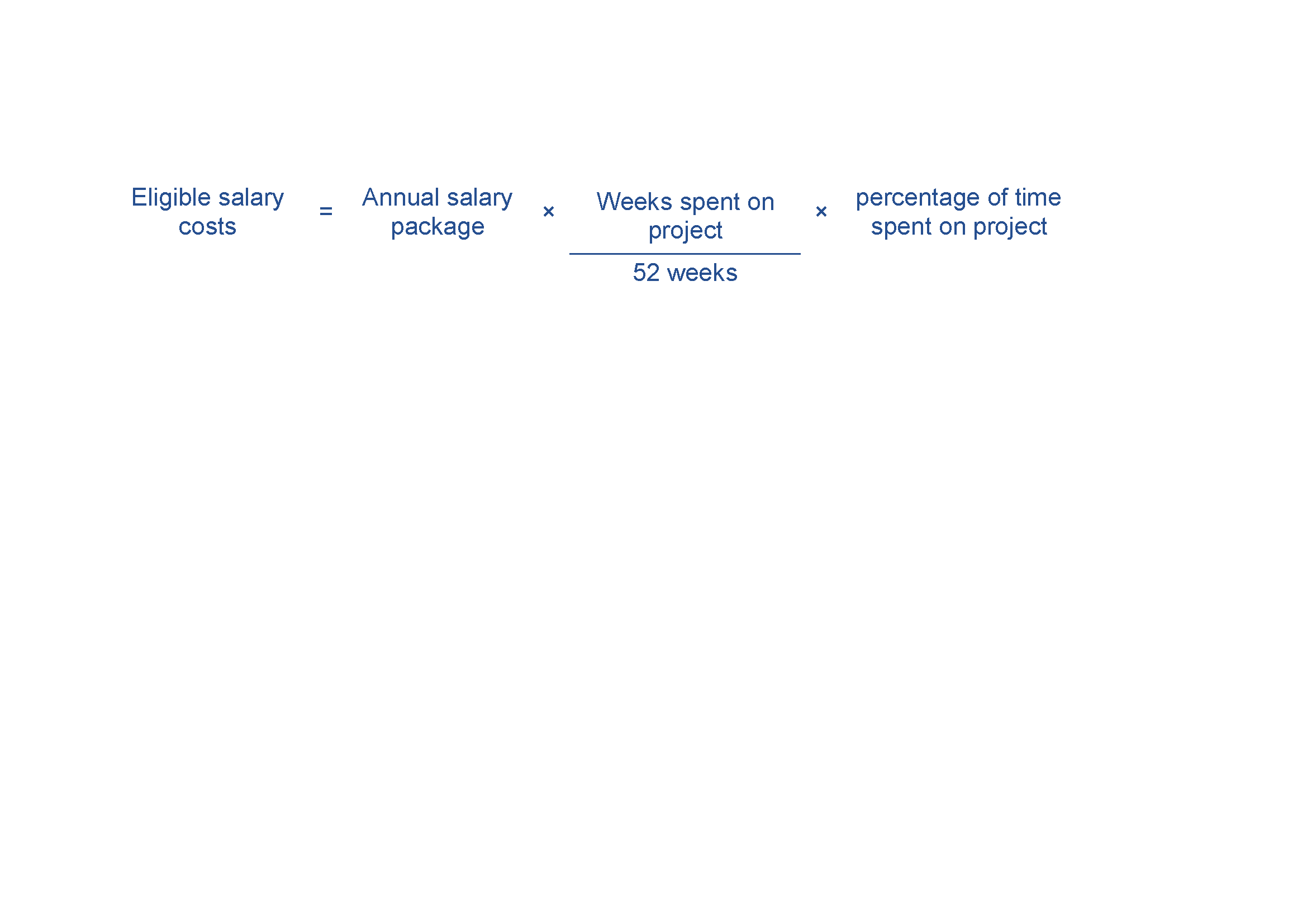 Evidence you will need to provide can include:details of all personnel working on the project, including name, title, function, time spent on the project and salaryATO payment summaries, pay slips and employment contracts.Contract expenditureEligible contract expenditure is the cost of any agreed project activities that you contract others to do. These can include contracting:another organisationan individual who is not an employee, but engaged under a separate contract.All contractors must have a written contract prior to starting any project work—for example, a formal agreement, letter or purchase order which specifies:the nature of the work they perform the applicable fees, charges and other costs payable.Invoices from contractors must contain:a detailed description of the nature of the workthe hours and hourly rates involvedany specific plant expenses paid. Invoices must directly relate to the agreed project, and the work must qualify as an eligible expense. The costs must also be reasonable and appropriate for the activities performed.We will require evidence of contractor expenditure that may include:an exchange of letters (including email) setting out the terms and conditions of the proposed contract workpurchase orderssupply agreementsinvoices and payment documents.You must ensure all project contractors keep a record of the costs of their work on the project. We may require you to provide a contractor’s records of their costs of doing project work. If you cannot provide these records, the relevant contract expense may not qualify as eligible expenditure.Travel expenditureAll expenditure on travel must constitute a proper use of public resources and assist with achieving program objectives.Eligible travel expenditure may include domestic travel limited to the reasonable cost of accommodation and transportation required to conduct agreed project and collaboration activities in Australia.Eligible air transportation is limited to the economy class fare for each sector travelled. Where non-economy class air transport is used only the equivalent of an economy fare for that sector is eligible expenditure. Where non-economy class air transport is used, the grantee will require evidence showing what an economy airfare costs at the time of travel.We will consider value for money when determining whether the cost of travel expenditure is eligible. This may depend on: the proportion of total grant funding that you will spend on overseas expenditurethe proportion of the service providers total fee that will be spent on overseas expenditurehow the overseas expenditure is likely to aid the project in meeting the program objectives.Travel must be at an economy rate and you must demonstrate you cannot access the service, or an equivalent service in Australia. Eligible travel expenditure is limited to 10 per cent of total eligible expenditure.Other eligible expenditureOther eligible expenditures for the project may include:staff training that directly supports the achievement of project outcomesfinancial auditing of project expenditure, the cost of an independent audit of project expenditure (where we request one) up to a maximum of 1 per cent of total eligible project expenditurecontingency costs up to a maximum of 10 per cent of the eligible project costs. Note that we make payments based on actual costs incurred.Other specific expenditures may be eligible as determined by the Program Delegate.Evidence you need to supply can include supplier contracts, purchase orders, invoices and supplier confirmation of payments.Ineligible expenditureThis section provides guidance on what we consider ineligible expenditure.The Program Delegate may impose limitations or exclude expenditure, or further include some ineligible expenditure listed in these guidelines in a grant agreement or otherwise by notice to you.Examples of ineligible expenditure include:wages, including contractor payments for individuals who are also employed as Industry Growth Program advisersexecutive leadership remuneration, including bonuses and incentivesroutine operating expenses not accounted as labour on-costs – including communications, accommodation, overheads and consumables, e.g. paper, printer cartridges, office supplies ongoing upgrades, updates and maintenance of existing ICT systems and computing facilities, including websites, customer relationship management systems, databases, the cost of ongoing subscription-based software and IT support memberships, and warranties for purchases that are not directly related to the projectrecurring or ongoing operational expenditure (including annual maintenance, rent, water and rates, postage, legal and accounting fees and bank charges)research not directly supporting eligible activitiesactivities, equipment or supplies which provide benefit to SMEs who are not program participants ie have not been referred or recommended to the program by the Industry Growth Program or the Department.activities, equipment or supplies that are already being funded under other sources, including through other government initiatives such those provided through the Industry Growth Program grant opportunities: Early-Stage Commercialisation and Commercialisation and Growthany in-kind contributions financing costs, including interestcapital expenditure for the purchase of assets such as office furniture and equipment, motor vehicles, computers, printers or photocopiers and the construction, renovation or extension of facilities such as buildings and laboratoriescosts involved in the purchase or upgrade/hire of software (including user licences) and ICT hardware (unless it directly relates to the project)costs such as rental, renovations and utilitiesnon-project-related staff training and development costsinsurance costs (the participants must effect and maintain adequate insurance or similar coverage for any liability arising as a result of its participation in funded activities)debt financingcosts related to obtaining resources used on the project, including interest on loans, job advertising and recruiting, and contract negotiationsdepreciation of plant and equipment beyond the life of the projectmaintenance costscosts of purchasing, leasing, depreciation of, or development of landcosts related to preparing the grant application, preparing any project reports (except costs of independent audit reports we require) and preparing any project variation requestsdomestic travel costs that exceed 10 per cent of total project costs except where otherwise approved by the Program Delegateall overseas travel costshospitality and alcoholic beverages.This list is not exhaustive and applies only to the expenditure of the grant funds. Other costs may be ineligible where we decide that they do not directly support the achievement of the plannedoutcomes for the project or that they are contrary to the objective of the program.You must ensure you have adequate funds to meet the costs of any ineligible expenditure associated with the project.Opening date:Stage One: EOI 5 February 2024, Stage Two 26 February 2024Closing date and time:Stage One: EOI 5pm Australian Eastern Daylight Time on 
16 February 2024Stage Two: Application 5pm Australian Eastern Daylight Time on 8 March 2024Please take account of time zone differences when submitting your application.Commonwealth policy entity:Department of Industry, Science and Resources (DISR/we/us/the department)Administering entity:Department of Industry, Science and Resources (DISR)Enquiries:If you have any questions, contact us on IPOgrants@industry.gov.au or 13 28 46.Date guidelines released:5 February 2024Type of grant opportunity:Stage One: Open competitiveStage Two: Closed competitiveActivityTimeframeAssessment of EOI (Stage One) applications5 daysPreparation and submission of grant applications (Stage Two) 10 days Assessment of applications (Stage Two)10 daysApproval of outcomes of selection process 15 daysNegotiations and award of grant agreementUp to 25 daysNotification to unsuccessful applicants10 days from approval of assessment outcomesEarliest start date of project May 2024End date of grant activity or agreement30 June 2026TermDefinitionAdministering entityWhen an entity that is not responsible for the policy, is responsible for the administration of part or all of the grant administration processes.Adviser A specialist individual engaged by us to guide Industry Growth Program participants through the commercialisation and/or scale up and growth process.Advisory ServiceThe Industry Growth Program Advisory Service which provides eligible, innovative SMEs with access to advice and support to help commercialise ideas and/or grow their business operations.Application formThe document issued by the Program Delegate that applicants use to apply for funding under the program.Assistant MinisterThe Commonwealth Assistant Minister for Manufacturing and Assistant Minister for Trade.Authorised representativeAn individual acting with a company’s or entity’s express or implied authority and on behalf of the company/entity. Commonwealth Grants Rules and Guidelines (CGRGs) Establish the overarching Commonwealth grants policy framework and articulate the expectations for all non-corporate Commonwealth entities in relation to grants administration. Under this overarching framework, non-corporate Commonwealth entities undertake grants administration based on the mandatory requirements and key principles of grants administration. CommercialisationThe steps necessary to establish the commercial viability of an innovative product, process or service, including progress from proof-of-concept to minimum viable product and commercial application.Decision MakerThe Program Delegate within the department with responsibility for the outcomes of the Program. Department The Department of Industry, Science and Resources.Early-stage commercialisation The initial phase of the commercialisation journey necessary to establish the commercial viability of an innovative product, process or service. This includes the steps to undertake feasibility and proof-of-concept through to production and testing of early prototypes.Eligible applicationAn application or proposal for services under the program that the Program Delegate has determined is eligible for assessment in accordance with these guidelines.Eligibility criteriaRefer to the mandatory criteria which must be met to qualify for a participation in the program. Grant For the purposes of the CGRGs, a ‘grant’ is an arrangement for the provision of financial assistance by the Commonwealth or on behalf of the Commonwealth:under which relevant money or other Consolidated Revenue Fund (CRF) money is to be paid to a grantee other than the Commonwealth; andwhich is intended to help address one or more of the Australian Government’s policy outcomes while assisting the grantee achieve its objectives. Grant funding or grant fundsThe funding made available by the Commonwealth to grantees under the Program.Grant opportunityRefers to the specific grant round or process where a Commonwealth grant is made available to potential grantees. Grant opportunities may be open or targeted and will reflect the relevant grant selection process.GrantConnectThe Australian Government’s whole-of-government grants information system, which centralises the publication and reporting of Commonwealth grants in accordance with the CGRGs.Grow/growthScaling up your business into national or international markets, through the successful commercialisation of your innovative product, process or service. The program targets businesses beginning to, or with capacity to, scale as described above but does not include routine business growth.GuidelinesGuidelines that the Minister gives to the department to provide the framework for the administration of the program, as in force from time to time.Industry Partner Organisation Industry bodies engaged by the department to provide specialised sectoral expertise, advice and services.Intellectual Property (IP)Intellectual Property (IP) represents creations of the mind or intellect that can be legally owned. IP may be protected through laws governing patents, trademarks, registered designs, copyright, circuit layout rights, plant breeder’s rights, trade secrets, and confidential information.Innovative product, process or serviceA product, process or service that:is new, unique or significantly different to any other previous product, process or service in the market or industry where the product is intended to be sold/traded, orinvolves significant enhancements or developments of current products, processes or services that will enable the business to scale and transform.Minor changes or improvements to existing products or services are not considered innovative.MinisterThe Commonwealth Minister for Industry and SciencePersonal informationHas the same meaning as in the Privacy Act 1988 (Cth) which is:Information or an opinion about an identified individual, or an individual who is reasonably identifiable:whether the information or opinion is true or not; andwhether the information or opinion is recorded in a material form or not.Portalportal.business.gov.au Program DelegateA General Manager within the department with responsibility for administering the program.Program participantAn SME which has been recommended or referred to the IPO by the Industry Growth Program or by the Department.ProjectA project described in an application for the Advisory Service or grant funding under the program.Public Funded Research Organisations (PFRO)All higher education providers listed at Table A and Table B of the Higher Education Support Act 2003 (Cth) and corporate Commonwealth entities, and state and territory business enterprises which undertake publicly funded research.Related bodies corporateHas the same meaning as in section 50 of the Corporations Act 2001 (Cth).Small and Medium Enterprises (SME) Business entities which have an ABN and a combined annual turnover of less than $20 million.Technology Readiness Levels A benchmarking tool used to track the progress of the development of specific technological innovations, from blue-sky research (TRL 1) to full system demonstration under expected market conditions (TRL 9).value with moneyValue with money in this document refers to ‘value with relevant money’ which is a judgement based on the grant proposal representing an efficient, effective, economical and ethical use of public resources and determined from a variety of considerations.When administering a grant opportunity, an official should consider the relevant financial and non-financial costs and benefits of each proposal including, but not limited to:the quality of the project proposal and activitiesfitness for purpose of the proposal in contributing to government objectivesthat the absence of a grant is likely to prevent the grantee and government’s outcomes being achieved, andthe potential grantee’s relevant experience and performance history.